n. 281 - 13 giugno 2019NewsGissi: sul reclutamento serve andare oltre la polemica "concorsi sì concorsi no"13.06.2019 13:55 Categoria: Comunicati Stampa, Personale precario, Reclutamento e Precariato Nel suo articolo su Il Sole 24 ore di oggi Andrea Gavosto pone una questione sulla quale è impossibile non essere d’accordo: occorre dare alla scuola un corpo docente di elevata qualità. Vorremmo però che anche il direttore della Fondazione Agnelli, uno degli osservatori...LEGGI TUTTO 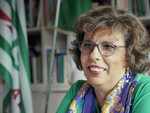 Firmato al MIUR il nuovo CCNI sulla mobilità annuale (utilizzazioni e assegnazioni provvisorie) del personale docente, educativo e ATA12.06.2019 15:38 Categoria: Contratti e contrattazione, Contratto integrativo, Mobilità E' stata sottoscritta l'Ipotesi di CCNI sulle utilizzazioni e assegnazioni provvisorie che, in applicazione di quanto previsto dal CCNL 2016-2018 avrà validità triennale. Rispetto ai contratti degli ultimi tre anni, sono state introdotte novità che riguardano in particolare le...LEGGI TUTTO 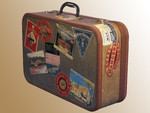 